”Douwsma - De Bongerd ” Mixtoernooi 2019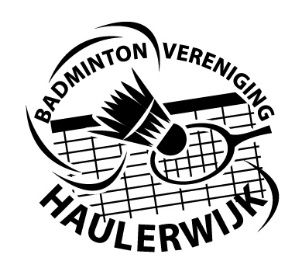 Op 20 april 2019 organiseert Badminton Vereniging Haulerwijk het 20ste gezelligheids-mix-toernooi. Wij nodigen u uit om samen met uw mix-partner in te schrijven voor dit toernooi.Voor dit toernooi geldt een minimum leeftijd van 17 jaar. Deelname aan het toernooi staat open voor recreanten en (ex)kompetitie-spelers. Om deel te nemen, dient u niet hoger te spelen dan 1e klasse district.Het toernooi wordt gespeeld in verschillende poules van verschillende sterkte. In elke poule zijn leuke prijzen te winnen.Aanvang van het toernooi is om 9.30 uur en de prijsuitreiking zal om ca 17.00 zijn.  Het toernooi wordt gehouden in sporthal “De Bongerd”, Leeksterweg 23a te Haulerwijk.De deelnamekosten bedragen aan de zaal €11,00 per persoon. Bij betaling per bank voor 15 april 2019 betaalt u € 10,00 p p. Over te maken op rekening NL69 RABO 0119 0460 40 t.n.v. A.H.Gils te Oosterwolde o.v.v. “ Douwsma - De Bongerd” Mixtoernooi 2019. (Graag ook vermelden voor wie er betaalt wordt.)De inschrijving sluit op 15 april, of zodra het maximaal aantal koppels is bereikt!!Ik hoop spoedig uw inschrijving en betaling te mogen ontvangen.-------------------------------------------------------------------------------------------------------------------------------------INSCHRIJFFORMULIER “Douwsma-DE BONGERD” MIXTOERNOOI 2019                                            Dame                                                        HeerNaam:         …………………………………………………………………………  …………………………………………………………………………Voornaam:     …………………………………………………………………………  …………………………………………………………………………Adres:        …………………………………………………………………………  …………………………………………………………………………Pc-plaats:    …………………………………………………………………………  …………………………………………………………………………Tel.nr.:      …………………………………………………………………………  …………………………………………………………………………E-mail:       …………………………………………………………………………  …………………………………………………………………………Vereniging:   …………………………………………………………………………  …………………………………………………………………………Sterkte:                   recreant                            recreant                competitie niveau …klasse ddw/zz   competitie niveau …klasse ddw/zz